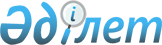 О признании утратившими силу некоторых решений Шардаринского районного маслихатаРешение Шардаринского районного маслихата Туркестанской области от 12 декабря 2023 года № 13-62-VIII. Зарегистрировано в Департаменте юстиции Туркестанской области 26 декабря 2023 года № 6431-13
      В соответствии со статьей 27 Закона Республики Казахстан "О правовых актах", маслихат Шардаринского района РЕШИЛ:
      1. Признать утратившими силу некоторые решения Шардаринского районного маслихата согласно приложению к настоящему решению:
      2. Настоящее решение вводится в действие по истечении десяти календарных дней после дня его первого официального опубликования. Перечень утративших силу некоторых решений Шардаринского районного маслихата
      1. Решение Шардаринского районного маслихата от 18 сентября 2020 года № 65-392-VI "Об определении размера и Порядка оказания жилищной помощи по Шардаринскому району" (зарегистрировано в Реестре государственной регистрации нормативных правовых актов под № 5820);
      2. Решение Шардаринского районного маслихата от 9 февраля 2022 года № 15-90-VII "О внесении изменений в решение Шардаринского районного маслихата от 18 сентября 2020 года № 65-392-VI "Об определении размера и Порядка оказания жилищной помощи по Шардаринскому району" (зарегистрировано в Реестре государственной регистрации нормативных правовых актов под № 26897);
      3. Решение Шардаринского районного маслихата от 12 мая 2023 года № 3-18-VIII "О внесении изменений в решение Шардаринского районного маслихата от 18 сентября 2020 года № 65-392-VI "Об определении размера и Порядка оказания жилищной помощи по Шардаринскому району" (зарегистрировано в Реестре государственной регистрации нормативных правовых актов под № 6295-13).
					© 2012. РГП на ПХВ «Институт законодательства и правовой информации Республики Казахстан» Министерства юстиции Республики Казахстан
				
      Председатель районного маслихата

Б. Муталиев
Приложение к решению
маслихата Шардаринского района
от 12 декабря 2023 года № 13-62-VIII